＜申込書送付先＞
アジア湿地シンポジウム2017実行委員会事務局
担当：長倉　　E-mail：info@aws2017.org
FAX：03-6806-4187 1  協賛企業・団体 2  担当※協賛に関する手続等の連絡窓口として対応してくださる方をご記入ください。事務局からの連絡・発送物は全て協賛ご担当者様宛となります。 3  請求書送付先※請求書送付先が上記ご担当者様と異なる場合は、送付先をご記入ください。 4  協賛金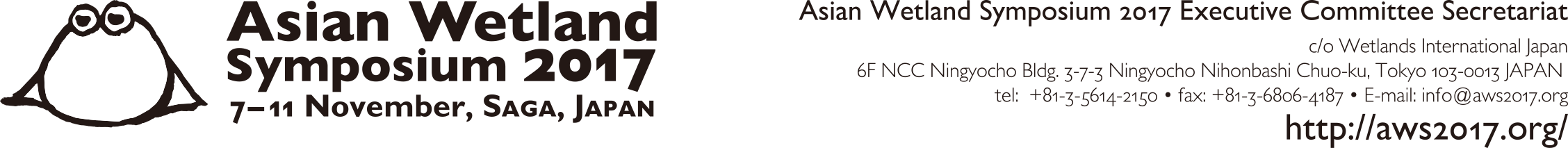 アジア湿地シンポジウム2017協賛申込書申込年月日年   月   日企業・団体名日本語表記ふりがな： ふりがな： ふりがな： 企業・団体名日本語表記企業・団体名英語表記住所〒〒〒〒住所TELFAX協賛ご担当者氏名ふりがな：ふりがな：ふりがな：ふりがな：協賛ご担当者氏名部署役職連絡先〒〒〒〒連絡先TELFAX連絡先E-mail氏名ふりがな：ふりがな：ふりがな：ふりがな：ふりがな：氏名部署役職役職連絡先〒〒〒〒〒連絡先TELFAX連絡先E-mail協賛金額円